В данной работе я хочу поделиться опытом актуализации знаний, мотивации учеников, изучающих историю города. На примере моего города-Санкт-Петербурга. К истории города мы переходим в цикле отдельного предмета, как показывает практика многие дети не знают город, в котором живут. Некоторые практически не выезжают за пределы района проживания, но и в своем районе им многое незнакомо: улицы, памятники, постаменты, история…Чтобы познакомить детей с историй своей малой Родины я разработала «Портфель экскурсовода», который включает перечень положений для составления экскурсионного маршрута.Содержание:Продумай объекты, которые ты хотел бы представить Проследи их территориальную удалённость друг от друга (это необходимо, чтобы ты понимал какое примерное время будет затрачено на экскурсию и время передвижения до выбранных объектов).Выбери (найди, исследуй) самый удобный путь следования по своим экспонатам, достопримечательностям. Составь схему как добраться о школы до выбранных объектов (адрес, затраты на транспорт…)Уточни сколько стоит вход для просмотра выбранных культурных объектов (если они расположены не на улице).Подготовь текст своего выступления (интересные факты об объекте, история создания…) Помни, если попадаются новые слова, уточни их значение, ведь на экскурсии ты-главный эксперт.Повтори правила дорожного движения перед выходом на составленный экскурсионный маршрутДанные экскурсионные маршруты дети оформляют в отдельные папки, чтобы использовать материал при проведении мини-экскурсий. Такие экскурсии мы проводим в ходе реализации модуля  по работе с семьей  и в рамках «Тура выходного дня». Данные маршруты, составленные детьми  при активной помощи родителей  используются ими и в каникулярное время, как одна из форм семейного отдыха.В современном мире важно начиная с раннего возраста формировать гармонически развитую личность. Данная практика способствует формированию финансовой грамотности, таких компетенций как: читательской, социальной, информационной, нравственной, личностной, коммуникативной. Важно, что ребенок выступает не объектом в процессе обучения, а субъектом.ПриложениеРеализация на практике подготовленных мини-экскурсий одного экспоната. 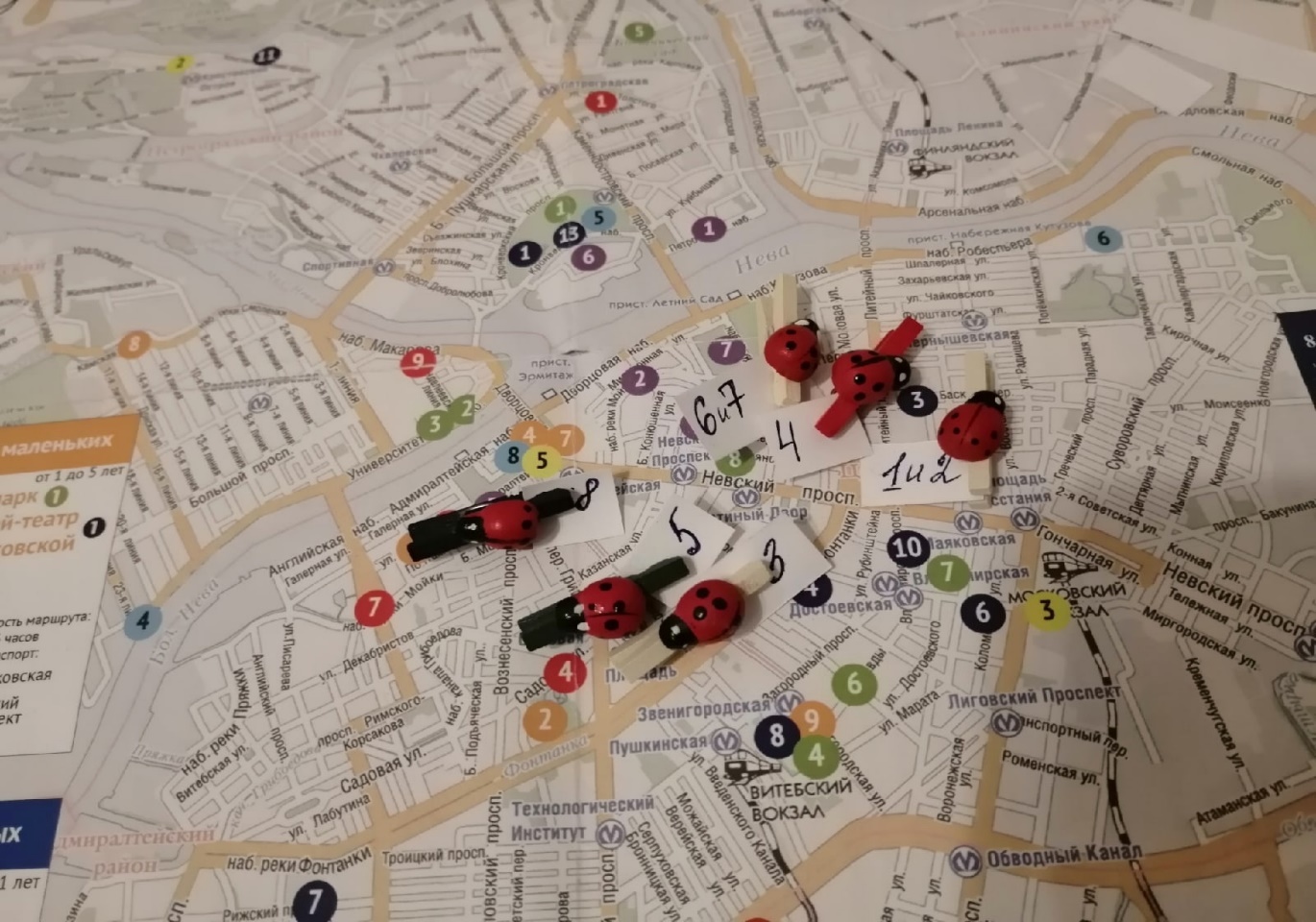 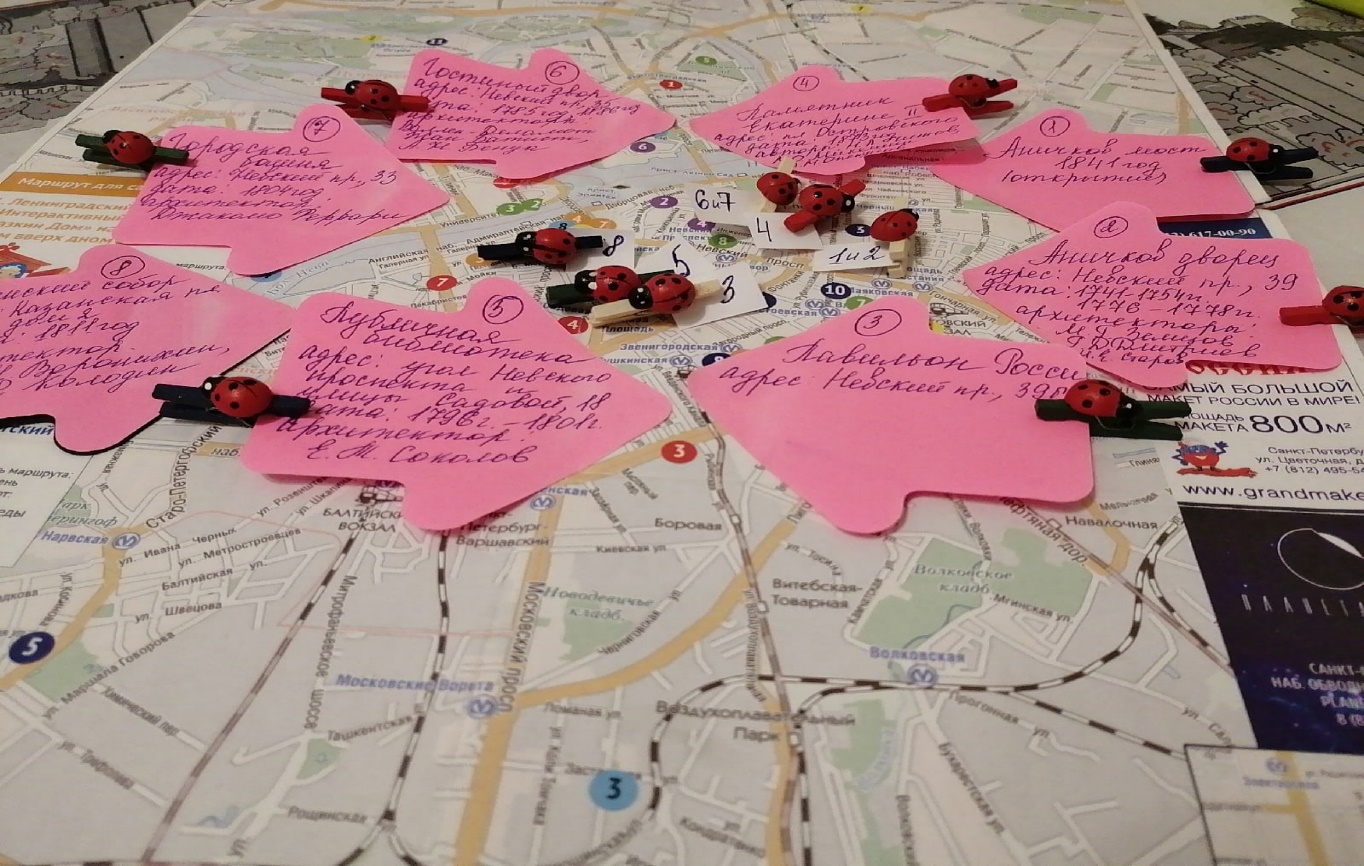 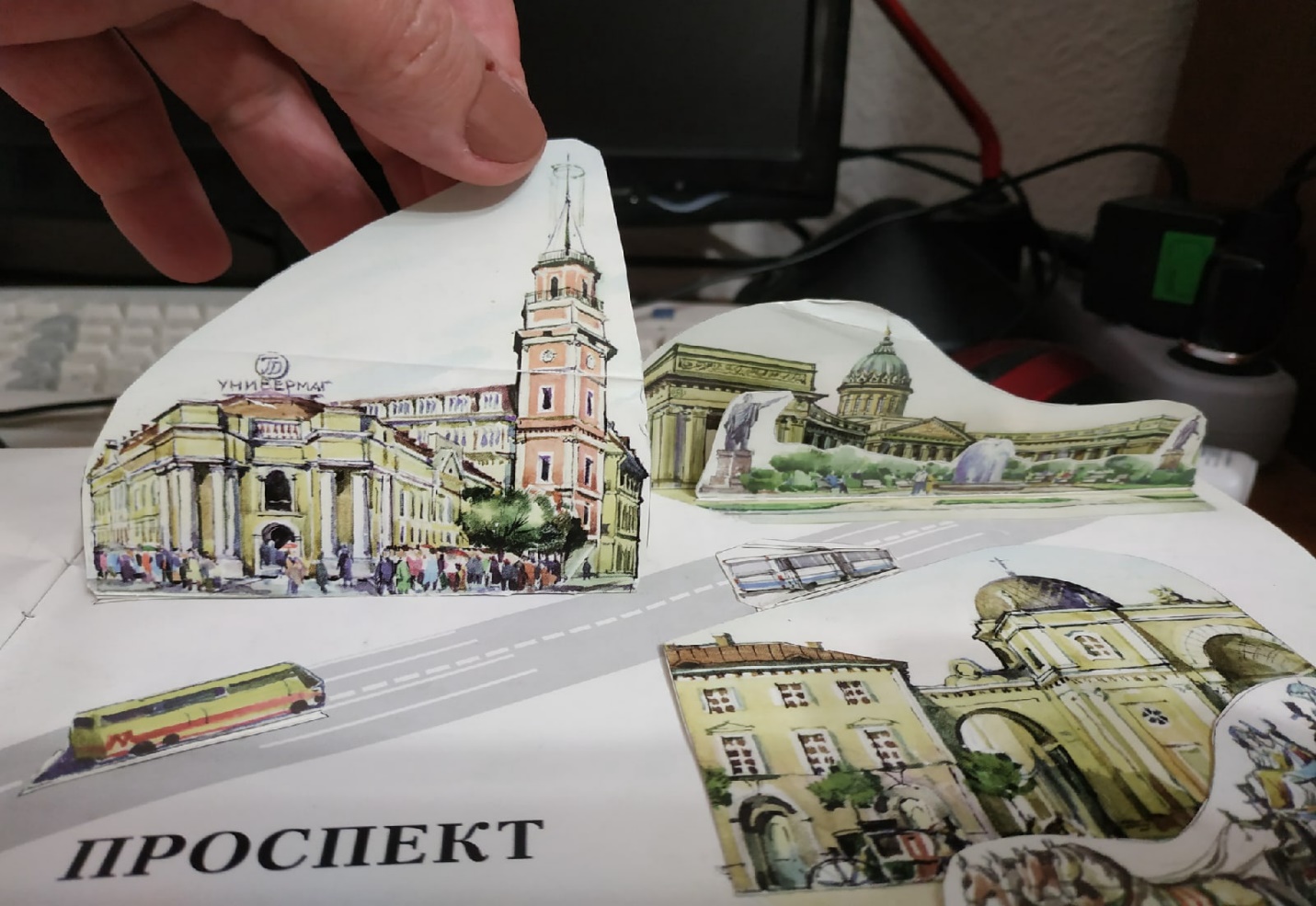 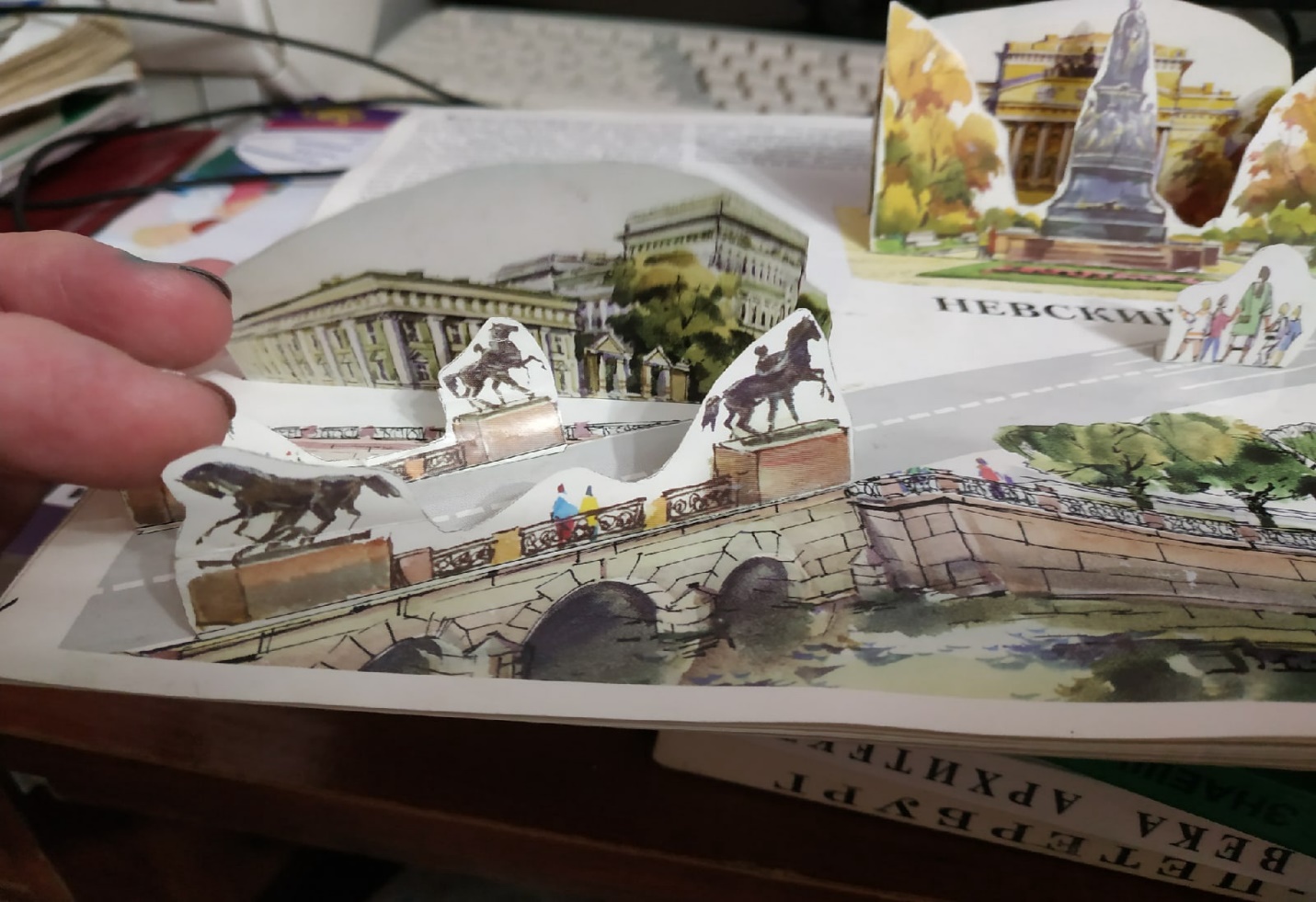 Работы детей из личных папок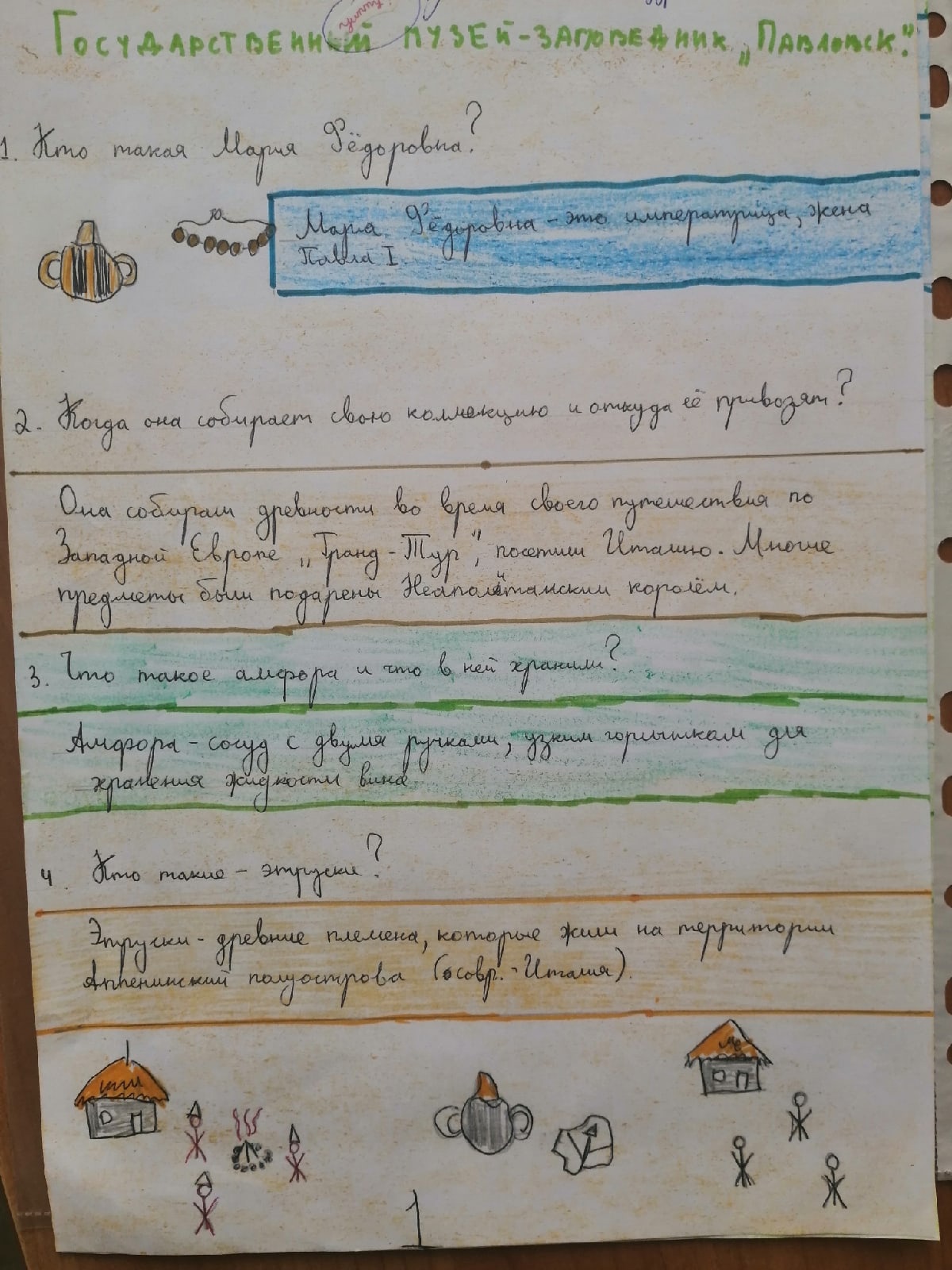 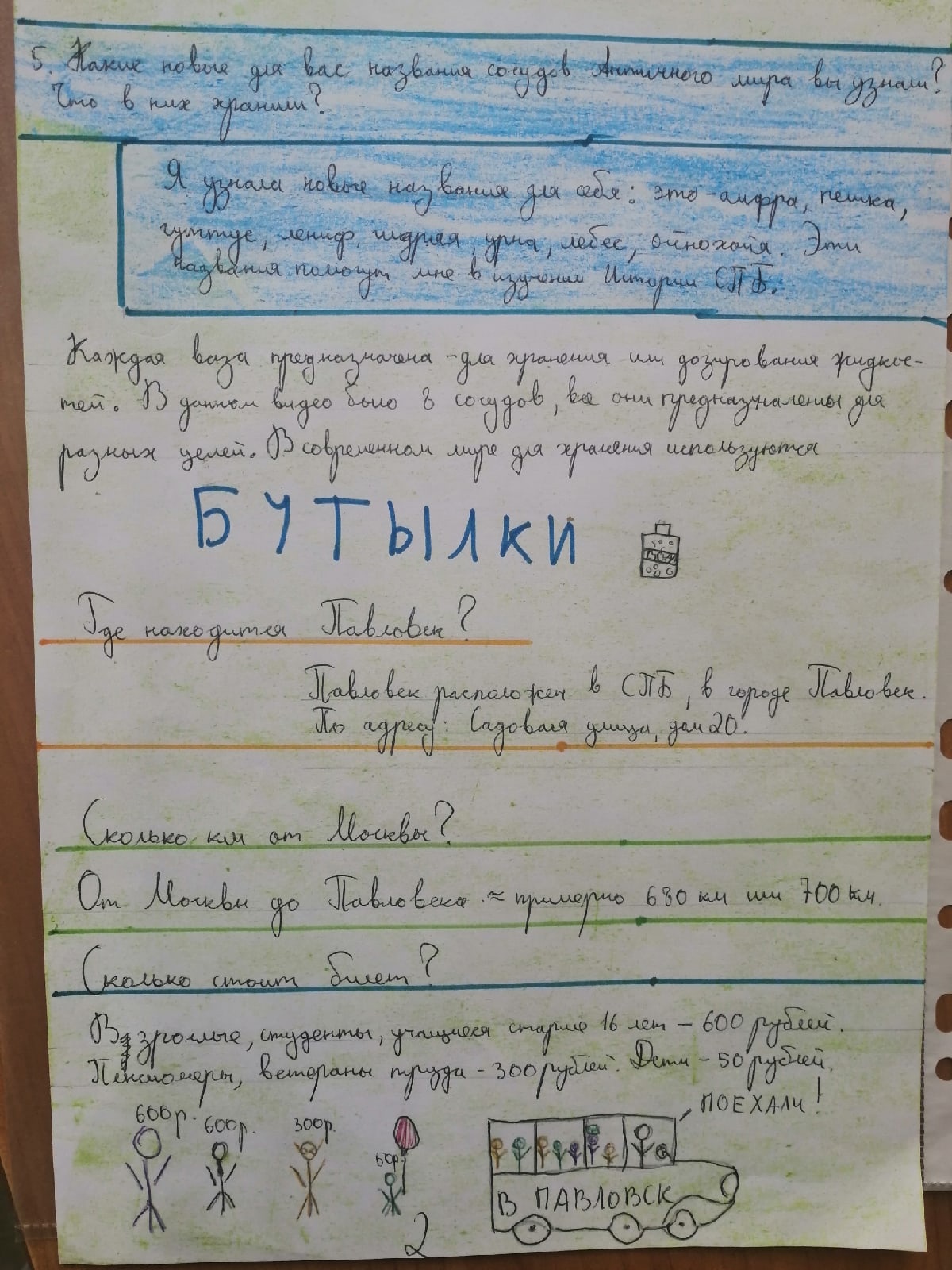 